Общий регламент по проведению пуско-наладочных работ оборудования MEHITS 
(водоохлаждающие машины, тепловые насосы, прецизионные кондиционеры).Термины:MER – Mitsubishi Electric RUS.MEHITS - Mitsubishi Electric Hydronics & IT Cooling Systems S.p.A.АСЦ – авторизированный сервисный центр.Pre-Commissioning Check List MEHITS – это документ, который заполняет монтажная организация/клиент/конечный заказчик при полной готовности объекта к ПНР и предоставляет его в MER. Является заявкой на проведение ПНР. Во время первого выезда на объект для проведения ПНР, АСЦ вносит в данный документ информацию по готовности объекта.Покупатель – это компания, которая приобретала оборудование у MER и является покупателем MER (не конечный заказчик).Монтажная организация – это компания, осуществляющая монтаж оборудования на объекте.Конечный заказчик - это организация, заказывающая (приобретающая) проект и являющаяся главным конечным потребителем его результатов.Клиент – Покупатель/Монтажная организация/Конечный заказчик.Первичный холодильный контур – в качестве хладагента используется фреон.Вторичный холодильный контур – в качестве хладоносителя используется вода или раствор гликоля. ВБ – внутренний блок.НБ – наружный блокГотовность объекта к проведению ПНР (зона ответственности Клиента):Работы по монтажу оборудования выполнены в полном объеме.Проведены испытания на герметичность холодильных контуров. Имеются соответствующие акты.Удалена влага из первичного холодильного контура. Имеется соответствующий акт.Вторичный холодильный контур промыт и заполнен водой/раствором гликоля.*Через теплообменники оборудования обеспечен номинальный расход хладоносителя/теплоносителя.Обеспечена нагрузка на оборудование для работы при полной производительности. На объекте присутствуют расходные материалы (фреон и масло) в необходимом количестве.Имеется доступ к оборудованию.*- запрещено промывать вторичный холодильный контур через теплообменник холодильной машины без предварительной очистки теплоносителя от загрязнений.Взаимодействие сторон:Клиент присылает в адрес MER заявку (Pre-Commissioning Check List MEHITS)  на проведение ПНР на электронный адрес: warranty-aircon@mer.mee.com (копия: ac-teth@mer.mee.com) за пять рабочих дней до планируемой даты проведения ПНР.MER назначает АСЦ для проведения ПНР и направляет в его адрес заявку в электронном виде, прилагая необходимую техническую документацию на оборудование.Представитель АСЦ связывается с контактным лицом на объекте (представителем монтажной организации/покупателя/конечного заказчика) в течение двух рабочих дней с даты получения заявки на проведение ПНР от MER.Клиент должен предоставить в адрес АСЦ проектную документацию и подробную информацию о готовности объекта к проведению ПНР.АСЦ производит ПНР согласно данному регламенту, процедуре ввода в эксплуатацию и с учетом рекомендаций указанных в инструкциях на оборудование. По спорным вопросам, возникающим на объекте, АСЦ должен обращаться в MER для согласования дальнейших действий.После окончания ПНР АСЦ в течение трех рабочих дней обязан предоставить MER отчет о произведенных работах в свободной форме, заполненный и подписанный акт ПНР, заполненный со своей стороны и подписанный Pre-Commissioning Check List MEHITS, фотоотчет.Контактные данные для взаимодействия с MER.Заказ запасных частей: Тел.: +7 (495) 721 20 69, ac-tech@mer.mee.comТехническая поддержка:Тел.: +7 (495) 721 20 69, ac-tech@mer.mee.comЗаявка на ПНР, отчет по ПНР, вопросы по гарантии:Тел.: +7 (495) 721 20 69, warranty-aircon@mer.mee.com копия:                          ac-tech@mer.mee.comПосле получения заявки (Pre-Commissioning Check List MEHITS) от MER на проведение ПНР, АСЦ необходимо осуществить подготовку к выезду.Подготовка к выезду:Изучить тех. документацию на оборудование, поставляемое на объект компанией MER (эл. схемы, схему гидравлического контура, схему холодильного контура, инструкции по монтажу оборудования и узлов, руководство на контроллер и т.п.) – предоставляет MER.Уточнить готовность объекта к ПНР и наличие на объекте необходимых расходных материалов (фреон и масло). Все пункты по готовности объекта к ПНР указаны в Pre-Commissioning Check List MEHITS.Согласовать с Клиентом дату проведения ПНР и сообщить ее в MER.Пуско-наладочные работы:Проверка подписанных актов опрессовки, вакуумирования, скрытых работ (если таковые проводились) и их фиксация (фото или скан).При ПНР прецизионных кондиционеров вакуумация выполняется сотрудниками АСЦ.Опрессовка оборудования входит в зону ответственности клиента. Производится в 2 этапа. По завершению опрессовки заполняются соответствующие акты.- трассу совместно с НБ (конденсатором) не подключенным к ВБ (прецизионному кондиционеру). Допустимое давление испытаний указано на шильдике оборудования для стороны высокого давления.- НБ (конденсатор), фреоновую трассу и ВБ (прецизионный кондиционер) общим давлением, указанным на шильдике оборудования для стороны низкого давления.Осмотр смонтированного оборудования на предмет повреждений, комплектации и соблюдения требований инструкции по монтажу данного оборудования с указанием замечаний (запрещено озвучивать замечания Конечному Заказчику без согласования с MER).*Проверка вакуумирования холодильных контуров. Вакуумирование холодильных контуров в случае необходимости. Составление и подписание соответствующих актов.**Заправка холодильных контуров фреоном и маслом (расходные материалы предоставляет монтажная организация или конечный заказчик). Проверка точки кристаллизации хладоносителя (выполняется в случае использования в качестве хладоносителя гликолевых растворов).Протяжка эл. контактов щита управления оборудования. Проверка правильности подключения питания. Входное напряжение питания должно быть 400В ±10%, как при остановке, так и при работе оборудования. Должен соблюдаться перепад разности фаз.***Проверка чередования фаз питания компрессоров, вентиляторов и насосов. Проверка направления вращения вентиляторов.Проверка и настройка параметров контроллера (настройка уставки, калибровка датчиков и т. п.).Проверка работоспособности автоматики (запуск оборудования с отключенными автоматами компрессоров, вентиляторов, увлажнителей и эл. нагревателей).Проверка подключения и работоспособности реле протока/реле дифференциального давления/насосов хладоносителя.****Проверка открытия запорных кранов на холодильном контуре (первичный/вторичный, линия возврата масла, линия охлаждения компрессора). Проверка нагрева поддонов картеров компрессоров.Запуск оборудования и контроль рабочих параметров согласно форме ввода в эксплуатацию.
Вывод оборудование на рабочий режим, фиксация и анализ рабочих параметров. *****- рабочие токи компонентов оборудования (компрессоры, вентиляторы, насосы, пароувлажнители, эл. нагреватели и т. п.). - давление всасывания и нагнетания.- перегрев и переохлаждение.- уровень масла.- достаточность заправки фреоном. Проведение контрольных измерений рабочих параметров согласно форме ввода в эксплуатацию и их анализ. Контрольные измерения рабочих параметров проводятся после выхода оборудования на рабочий режим (работа при полной производительности). Необходимо проверить потребляемый ток всех электрических моторов. *****Устранение выявленных ошибок/недочетов или составление акта несоответствия (по согласованию с MER).Заполнение и подписание отчетных документов.*-  Убедитесь, что гидравлическая система соответствует схеме, указанной в общем руководстве по монтажу оборудования, как показано ниже.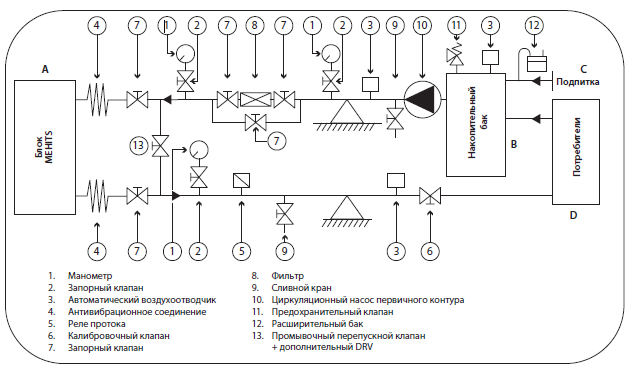 Необходимо внести в акт ПНР имеющиеся отклонения от рекомендованной гидравлической схемы. Обязательно должны присутствовать компоненты, указанные ниже. При отсутствии данных компонентов гарантия на оборудование не предоставляется.Реле протока на выходе из испарителя и/или выходе из конденсатора с водяным охлаждением, откалиброванное в соответствии с номинальным расходом (компонент №5).Фильтр на входном трубопроводе испарителя и/или конденсатора с водяным охлаждением (в 2-х метрах от входа, компонент №8).Антивибрационное соединение на входном и выходном соединителе испарителя и/или конденсатора с водяным охлаждением (компонент №4).Манометры на входе и выходе в испаритель.Проверьте выполнение на объекте следующих работ:Заправка гидравлического контура водой или раствором гликоля;Удаление воздуха из системы с помощью соответствующих воздухоотводчиков;Удаление загрязнений внутри гидравлического контура;Проверка фильтра воды на входе в испаритель и/или конденсатор. Его очистка при необходимости.Если работы указанные выше не выполнены, обратитесь к представителю Клиента и убедитесь в выполнении данных работ до запуска оборудования. Если представитель Клиента отказывается выполнять указанные выше работы, не осуществляйте запуск оборудования и обратитесь в MER для согласования дальнейших действий.**- для создания необходимого вакуума используйте вакуумный насос с номинальной производительностью, соответствующей мощности компрессора, установленного в контуре, как показано в таблице ниже: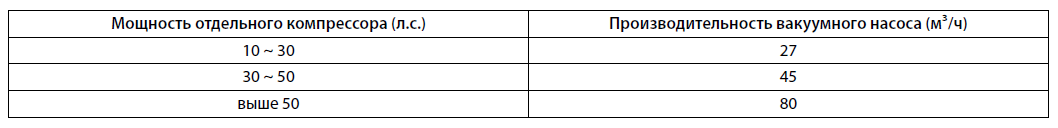 ***- разность фаз не должна превышать 2%.Формула для проверки: разность фаз (%) = (максимальное отклонение напряжения от среднего / среднее напряжение) × 100Внимание: Если напряжение в сети имеет разность фаз более 2%, сообщите об этом Клиенту и в MER. Если оборудование работает с разностью фаз электропитания более 2%, гарантия на оборудование не предоставляется.****- реле протока должно быть отрегулировано для обеспечения  минимального протока через теплообменник.*****- значения рабочих параметров должны быть в пределах допустимых диапазонов. Информация о допустимых диапазонах значений рабочих параметров указана в инструкции на оборудование, на шильдике оборудования, на шильдиках компонентов оборудования  (компрессора, вентиляторы, насосы и т. п.).В пуско-наладочные работы НЕ входит:Экспертиза проекта.Монтаж оборудования.Подключение линии питания, линии связи, компонентов оборудования и т. п.Повторный выезд для настройки сети LAN.Настройка системы BMS. Интеграция оборудования в систему диспетчеризации. Заполнение акта ПНР:Акт заполняется печатными буквами, чтобы все данные были читаемы.В акте должны быть заполнены все поля. Информация, указанная в акте, должна быть достоверной.Раздел «Спецификация заказа» заполняется из спецификации на поставленное оборудование (спецификация есть у клиента или ее можно запросить у MER).На акте ПНР и на Pre-Commissioning Check List MEHITS обязательно должна стоять печать АСЦ.В акте указывается фактическая дата окончания работ.К акту ПНР должен прилагаться комплект фотографий установленного оборудования с разных ракурсов, а так же фотографии шильдиков следующих компонентов:компрессоры;вентиляторы; ТРВ; реле протока; испаритель; конденсатор; насосы; соленоидные клапаны; щит автоматики в открытом виде; контроллеры и платы управления крупным планом;фото страницы из меню INFO панели управления.Акт обязательно должен быть подписан представителем Клиента, присутствовавшим при проведении ПНР. По возможности должна стоять печать этой организации.В случае отказа представителя Клиента от подписания акта ПНР, сообщите об этом в MER.